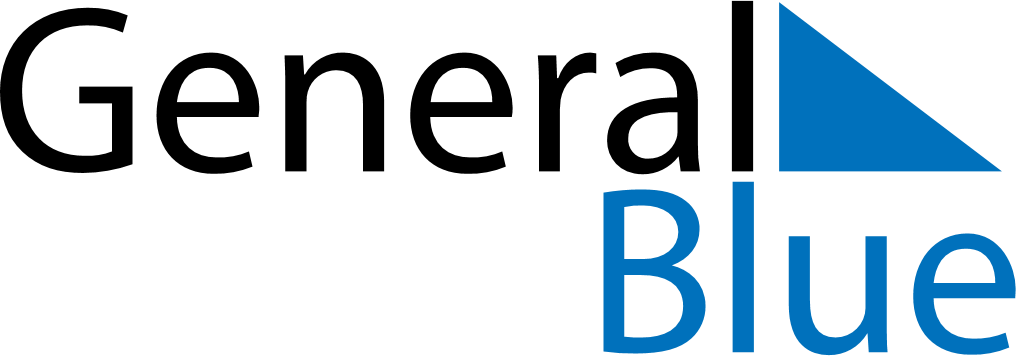 November 2028November 2028November 2028SingaporeSingaporeSUNMONTUEWEDTHUFRISAT123456789101112131415161718Deepavali192021222324252627282930